Good Afternoon FTBC Family, With all that is currently going in the world, I know that there is a great deal of uncertainty about things that we took for granted just 2 weeks ago. If we are not careful, we can easily fall into the trap of fear and blind panic. In times like these, we have to remember that God has not given us the spirit of fear, but of power, love, and a sound mind. (2 Timothy 1:7) During the past week, I have really sought the Lord on what direction, we as a church should take, I know that I have heard from the Lord concerning this, and I am confident in my resolve that we cannot close the doors of the church. This is the time when the world at large look to us, the people of faith, to see what our response will be. As I said before, we should be cautious, but not fearful. With that being said, here is how we will proceed until further notice. Effective Sunday, March 22, 2019: SUNDAY SERVICES We will have 2 services each Sunday. Sunday services will be @ 8:30am & 10am. Each service will last about an hour. We ask that you space yourselves out in the sanctuary. The ushers and deacons will assist with this. Families who reside. In the same household are asked to sit together. Please refrain from handshakes, hugs, and any other close contact. **If you are feeling sick an any way please DO NOT attend service **If you are over 75yo or have underlying health issues and you don’t feel comfortable coming to worship please do not attend. **If you have infants or small children, please do not attend service. 10am service will be live streamed via: YouTube Facebook Live Conference Call Ways to give On sight during worship service Givelify Cash App ($FTBCJax12103) Mail it to the church Drop-off: Sunday from 8:30am - 11am. The Security Ministry will be available to provide curb side service. Envelopes and pens will be available. Youth Church will meet in the Banquet Hall No Church School until further notice. No Breakfast until further notice. No Nursery until further notice. No Wednesday services until further notice No Ministry Meetings, Rehearsals, or activities until further notice UPDATES AND INFORMATION: For the most up to date information Like and subscribe to the FTBC FaceBook page https://www.facebook.com/FirstTimothyBaptist/ Check your email regularly Call the church’s main number for recorded info. (904)757-9878 In Christ Love,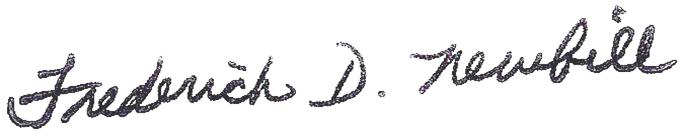 F.D. Newbill, Sr. Pastor